Муниципальное казенное общеобразовательное учреждениесредняя общеобразовательная школа №1 с.ЧинарОткрытый урок по обществознанию в 9 «А» классе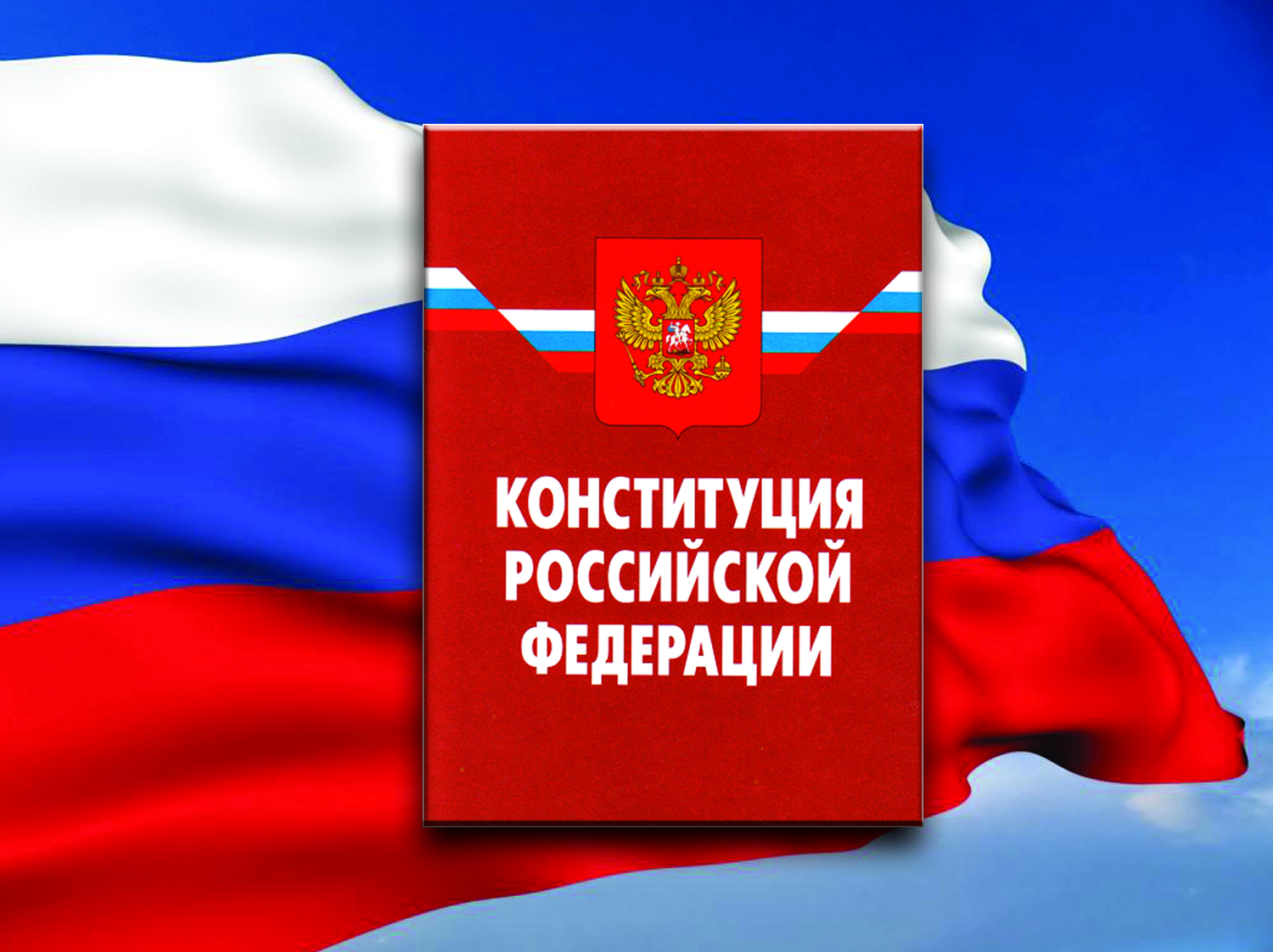   « Конституция РФ»                                                                                                                                                                                Провела: учитель обществознания МКОУ «ЧСОШ №1» Рамазанова Диана Кюребеговна2018гЦель урока:- помочь учащимся осознать социальную, практическую и личностную значимость данной темы; воспитывать уважение к истории РФ и Основному Закону страны - Конституции РФ;Задачи:- организовать деятельность учащихся по изучению и первичному закреплению понятий: Конституция, Федеральное собрание, Совет Федераций, Государственная Дума, конституционные права и обязанности человека;- создать условия по обеспечению у школьников умений анализировать, выделять главное в познавательном объекте;- содействовать развитию у детей умений общаться, вести спор, уважать  чужое мнение.Тип учебного занятия: первичное закрепление новых знаний и способовдеятельности.Оборудование: классная доска, мел, презентация, раздаточный материал, персональный компьютер с доступом в сеть Интернет.Ход урока:1. Организационный этап.2. Стадия вызова. – этап актуализации субъектного опыта учащихся 3. Стадия осмысления – этап изучения новых знаний и способов деятельности, первичной проверки понимания изученного, закрепление и применение изученного.4. Стадия рефлексии – этап обобщения и систематизации изученного.Актуализация субъектного опыта.Учитель: Ребята, скажите, пожалуйста что вы видите сейчас на слайде? А можете сказать, что он означает. Я дам вам подсказку. Это название одного очень важного документа, который содержал следующие положения: «Важные дела нельзя решать одному; их обязательно обсуждать со всеми… Если рассматривать важные дела единолично, то допустимы сомнения в наличии ошибки, а при согласии со всеми ваши суждения могут получить надежное обоснование». Как вы думаете, что за документ, в котором говорится о важности совместных решений? (Если учащиеся не отвечают, то добавить: в тексте есть ст. 7, в которой говорится, что каждый человек должен иметь свои обязанности и дела управления не должны быть смешиваемы?).Совершенно верно. Это Конституция Сётоко. Япония. 604 г.н.э.Как видите, конституция появилась еще в древности. А сегодня в нашем государстве есть подобный документ?Учащиеся: Да. Конституция Российской Федерации.Учитель: Запишите, пожалуйста, число и тему урока в тетрадь.Учитель обращает внимание на цели урока.А с чем у вас ассоциируется это слово?Составьте ассоциативный ряд к слову Конституция.(работа по составлению кластера).КОНСТИТУЦИЯ – (от лат. Constitution установление, устройство).Конституция – Основной Закон государстваОпределяющий:Как устроено государствоКак образованы органы властиКаковы права и обязанности граждан.( запись определения в тетрадь)Как вы понимаете Основной Закон государства?- главный закон, на его основе разрабатываются всеостальные законы страны.    В дореволюционной России вообще не было Конституции. Первая Конституция РСФСР была принята после Великой Октябрьской Социалистической революции в 1918 году, а в 1924, после образования Союза Советских Социалистических Республик - вторая. Развитие страны вело за собой и совершенствование законов, поэтому принимаются Конституции 1936 и 1977 годов. Действующая Конституция РФ принята всенародным голосованием (референдумом) 12 декабря 1993г. Давайте теперь обратимся непосредственно к Конституции. Что же представляет Основной Закон государства? Какова структура Конституции?Преамбула, 2 раздела, 9 глав, 137 статей.Преамбула - введение, вступление.Теперь давайте попытаемся разобраться как устроено государство. Что же составляет основу российской государственности?Давайте обратимся к Конституции. Перед вами лежат 2 листа. На первом листе выдержки из конституции. На втором – приложение для практической работы. Используя текст Конституции главы 1 ст. 1; 2; 3; 5 ч.1; 6 ч.2,; 10,11 ч.2; 13 ч.3;  заполните схему «Основы конституционного строя»:                                                Основы конституционного строяФорма государстваФорма правления          Форма государственного             Политический			                                 устройства                                 режим              _____________________	   ______________________         __________________Разбор признаков: демократическое, правовое, республиканская форма правления, федеративное.Что значит федеративное государство?Россия состоит из равноправных субъектов федерации.Пользуясь статьей 65 Конституции РФ назовитесубъекты федерации.Республики – 22    Края -9    Области - 46Города федерального подчинения – 3Автономная область –1Автономные округа – 4Каждая республика имеет свою Конституцию, законодательство, остальные субъекты – Устав и законодательствоРеспублика агестан  является субъектом федерации? (да)г. Дербент  – субъект Федерации? (нет)Итак, мы выяснили, что Конституция - Основной Закон государства. С образованием и развитием государства происходило и разделение ветвей власти. 2) На основании ст. 10 выделите три вида власти в Российской Федерации. 3) На основании ст. 94,95 , 110 ,118 опишите структуру власти в РФ.                                          	    Государственная власть	 Законодательная                        Исполнительная                              СудебнаяПользуясь ст. 94 п.1, 95, 109, главы 5 Конституции РФ, составьте рассказ о законодательной власти в РФ:  «Парламент в РФ называется __________________ , он является _____________________________________ органом Российской Федерации. ________________________ состоит из 2-х палат: __________________________________________________. Совет Федерации формируется ___________________________________________________________________________________________________________________________________.В Государственную думу входит_____________ депутатов. ______________________________ является верхней палатой, а _______________________________ нижней. ______________________(какая палата?) может быть распущена _____________ (кем?)Итак, основной деятельностью парламента является разработка,обсуждение и принятие законов.Конституция подтверждает правовой статус человека – составляет совокупность его прав и обязанностей.Используя текст учебника пар. 11 на стр. 93-95 заполните схему ПРАВА ЧЕЛОВЕКА.ПРАВА ЧЕЛОВЕКА:Гражданские          Политические         Гражданские         социально-экон.   культурные    Приведите пример из учебника на каждый из видов прав. Хорошо, о правах мы с вами узнали. А каковы конституционные обязанности человека?Используя текст на стр. 95-96 учебника найдите и выпишите конституционные обязанности гражданина.Соблюдать законы государства.Платить налоги и сборыЗащищать ОтечествоСохранять природуЗаботиться о детях и нетрудоспособных родителях.Беречь памятники культуры.Сегодня на уроке мы узнали что: Конституция это…………….Основами конституционного строя Россииявляются…………….Парламент РФ называется………Верхней палатой парламента является…………………..Подведение итогов: - Вот и молодцы! На этом наша беседа заканчивается.Вы узнали сегодня о Конституции РФ. Проверим ваши знания с помощью синквейна.КонституцияВажная, правильнаяЗащищает, помогает, обязуетКонституция нужна для поддержания порядка в странеЗаконДомашнее задание: Параграф 12 стр. 96-103 читать, подготовить эссе на тему: «Конституция - основной закон государства»Вы знаете, что на торжественном мероприятии звучит гимн РФ.И наше занятие мы закончим исполнением гимна.Литература:Обществознание  9 класс Л.Н. Боголюбов;Конституция РФ;Типовые экзаменационные варианты ОГЭ 2020Методические рекомендации для учителей обществознания.